ЭКОЛОГИЧЕСКАЯ АКЦИЯ «СБЕРЕЖЕМ ЕЛОЧКУ» В РАМКАХ МЕРоПРИЯТИЙ,ПОСВЯЩЕННЫХ, ГОДУ ЭКОЛОГИИ.По установившейся традиции мы встречаем Новый год с живыми елочками. Лесная красавица делает праздник неповторимым и запоминающимся. Но так ли безобидна эта традиция с точки зрения экологии? В рамках экологической акции «Сбережем елочку»  в  старшей группе были проведены следующие  мероприятия: экскурсии-наблюдения за елочкой на прогулке; беседа «Ель – красавица наших лесов»;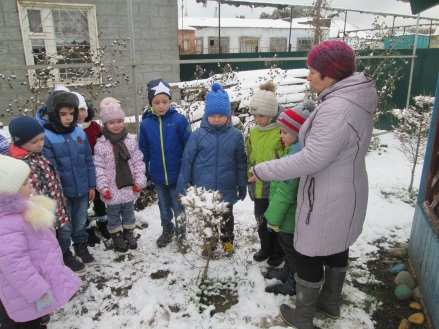 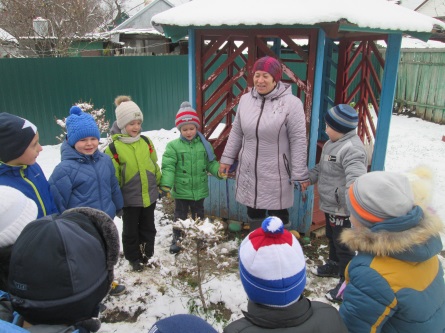 дидактическая игра «Украшаем елочку»; музыкально дидактическая игра «Узнай и сложи песенку»; дидактическая игра «Елочки для Мишки и для Мышки»; чтение художественных произведений А. Барто «Дело было в январе», С Маршак «В снегу стояла елочка», А Плещеев «Елка в школе», К. Авдеенко «Елочка душистая, елочка пушистая…». Конструктивная деятельность: аппликация «Спасем елки в Новый год».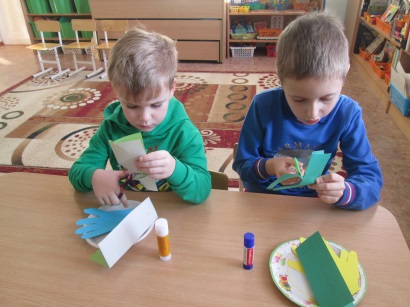 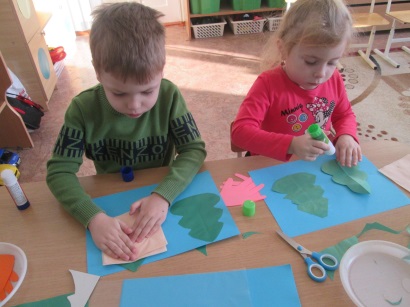 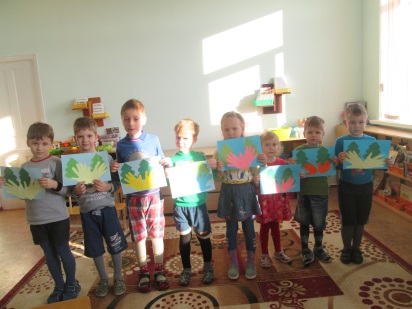 Рисование «Сбереги елочку»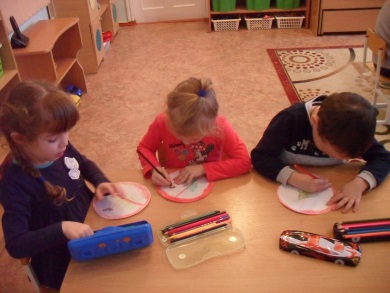 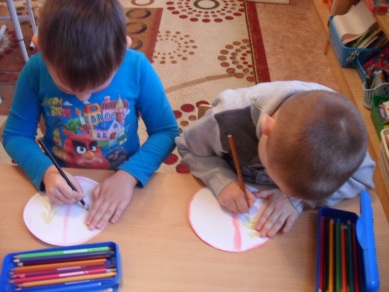 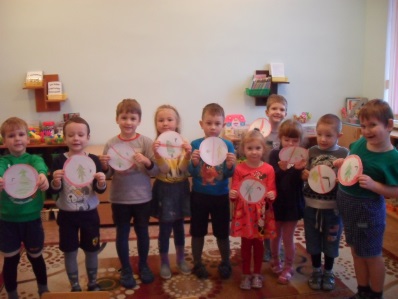 В рамках акции родители вместе с детьми нарисовали плакаты «Сохраним елочку – красавицу наших лесов»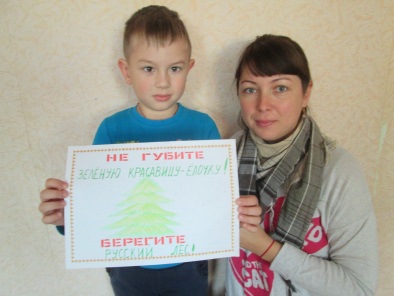 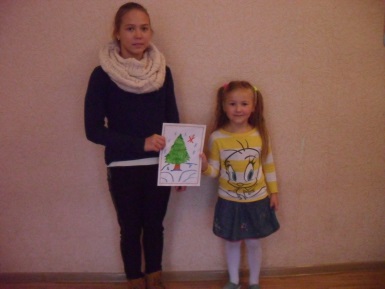 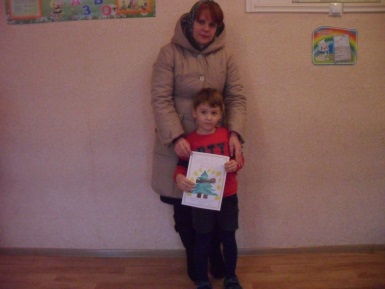 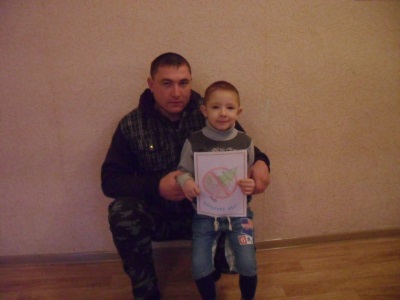 Плакаты развесили на территории детского сада.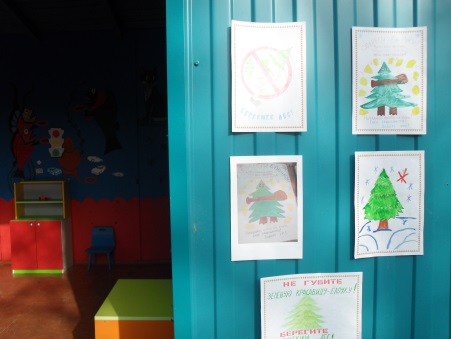 Чтобы порадовать нашу красавицу, елочку украсили новогодними игрушками в сопровождении веселого хоровода. 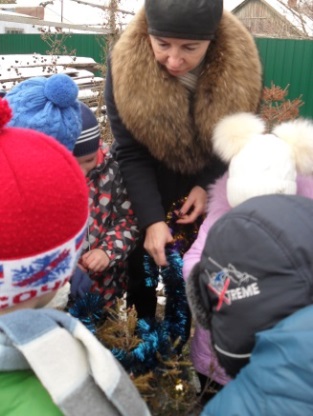 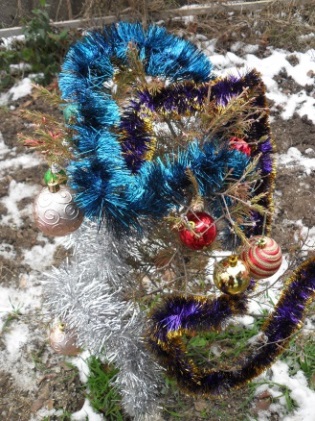 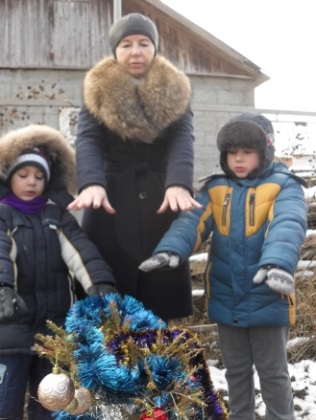 В результате проведенной акции у детей сформировалось бережное отношение к зимней красавице – елочке.